Администрация Панковского городского поселенияНовгородского района Новгородской области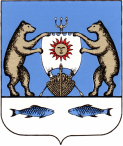 АНТИНАРКОТИЧЕСКАЯ КОМИССИЯв Панковском городском поселенииРЕШЕНИЕ
от 22.12.2021	                                                                                                         №4______________________________________________________________________Вступительное слово Председателя антинаркотической комиссии Панковского городского поселения ________________________________________________________________________(Н.Ю. Матвеева – Глава Панковского городского поселения)Вступительное слово председателя антинаркотической комиссии (далее – комиссия) Н.Ю. Матвеевой, Главы Панковского городского поселения Новгородского муниципального района принять к сведению.________________________________________________________________________Об итогах антинаркотической деятельности в МАОУ «Панковская СОШ» по итогам IV квартала 2021 года__________________________________________________________________________(Е.И. Емельяненко – педагог-психолог МАОУ «Панковская СОШ».)1.1. Принять к сведению информацию об итогах антинаркотической деятельности в МАОУ «Панковское СОШ» Панковском городском поселении по итогам IV квартала 2021 года.1.2.Продолжить работу по профилактике распространения наркомании и приобщению к здоровому образу жизни. Срок исполнения решения: постоянно1.3. Рекомендовать МАОУ «Панковская СОШ»:1.3.1. Регулярно приглашать на родительские собрания специалистов ГОБУЗ «Новгородский областной наркологический диспансер «Катарсис», сотрудника УНК УМВД России по Новгородской области Ботезату Лидию Анатольевну (тел. 980-509). Срок исполнения решения: постоянно__________________________________________________________________________2. Об итогах антинаркотической деятельности в МАУ «Дом молодежи, центр ГПВ и ПДМ» по итогам IV квартала 2021 года_________________________________________________________________________(Е.А. Кузьмина – зам. директора МАУ «Дом молодежи, центр ГПВ и ПДМ».)2.1. Принять к сведению информацию об итогах антинаркотической деятельности в МАУ «Дом молодежи, центр ГПВ и ПДМ» по итогам IV квартала 2021 года.2.2. Продолжить работу по профилактике распространения наркомании и приобщению к здоровому образу жизни. Срок исполнения решения: постоянно_______________________________________________________________________3. Об итогах антинаркотической деятельности в МАУК «Межпоселенческая центральная библиотека» по итогам IV квартала 2021 года._________________________________________________________________________(Н.Ю. Демидова– специалист МАУК «Межпоселенческая центральная библиотека»)3.1.Принять к сведению информацию об итогах антинаркотической деятельности в МАУК «Межпоселенческая центральная библиотека» по итогам IV квартала 2021 года. 3.2.Продолжить работу по профилактике распространения наркомании и приобщению к здоровому образу жизни. Срок исполнения решения: постоянно3.3. Рекомендовать МАУК «Межпоселенческая центральная библиотека»:3.3.1. Возобновить подписку на периодические издания, в том числе детские. Срок исполнения решения: постоянно_______________________________________________________________________4. Об итогах антинаркотической деятельности в ОГА ПОУ «Дорожно-транспортный техникум» по итогам IV квартала 2021 года._________________________________________________________________________(А.П. Петрова – социальный педагог ОГА ПОУ «Дорожно-транспортный техникум»)4.1.Принять к сведению информацию об итогах антинаркотической деятельности в ОГА ПОУ «Дорожно-транспортный техникум» по итогам IV квартала 2021 года. 4.2.Продолжить работу по профилактике распространения наркомании и приобщению к здоровому образу жизни. Срок исполнения решения: постоянно4.3. Рекомендовать ОГА ПОУ «Дорожно-транспортный техникум»: 4.3.1.Приглашать специалистов ГОБУЗ «Новгородский областной наркологический диспансер «Катарсис», сотрудника УНК УМВД России по Новгородской области Ботезату Лидию Анатольевну (тел. 980-509) для проведения профилактических бесед.Срок исполнения решения: постоянно5. Рекомендовать МО МВД России «Новгородский»: 5.1. Проверять совместно с членами ДНД торговые заведения на предмет продажи одежды, имеющей нашивки, пропагандирующие употребление наркотических веществ.Срок исполнения решения: постоянно5.2.Проверить продажу электронных сигарет и аксессуаров к ним несовершеннолетним в магазине «Рябушка», расположенному по адресу: 173009, Новгородская обл., г. Великий Новгород, ул. Псковская, д. 44А.Срок исполнения решения: до 31.03.2022 г.Исполнителям предоставить информацию о выполнении решений комиссии согласно установленным срокам.Председатель комиссии	                                                               Н.Ю. МатвееваСекретарь                                                                                                           А.А. Козлов